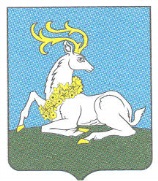 АДМИНИСТРАЦИЯ ОДИНЦОВСКОГО ГОРОДСКОГО ОКРУГА МОСКОВСКОЙ ОБЛАСТИ ПОСТАНОВЛЕНИЕ08.08.2023 № 5279г. ОдинцовоО создании особо охраняемой территории местного значения в границах земельного участка с кадастровым номером 50:20:0040107:326В соответствии со статьями 94, 99 Земельного кодекса Российской Федерации, статьей 10 Федерального закона от 21.12.2004  № 172-ФЗ  «О переводе земель или земельных участков из одной категории в другую»,  Федеральным законом от 06.10.2003 № 131-ФЗ «Об общих принципах организации местного самоуправления в Российской Федерации», руководствуясь Генеральным планом Одинцовского городского округа Московской области, за исключением территории бывшего городского округа Звенигород Московской области, утвержденным решением Совета депутатов Одинцовского городского округа Московской области от 15.12.2021 № 12/31, Правилами землепользования 
и застройки территории (части территории) Одинцовского городского округа Московской области, утвержденными постановлением Администрации Одинцовского городского округа Московской области от 28.09.2021 № 3471, учитывая необходимость в создании особо охраняемой территории для организации мест погребения (общественного кладбища): ПОСТАНОВЛЯЮ: Создать особо охраняемую территорию местного значения в границах земельного участка с кадастровым номером 50:20:0040107:326, площадью 
3874 +/- 44 кв. м, местоположение (адрес): Российская Федерация, Московская область, Одинцовский район, сельское поселение Жаворонковское, село Юдино, Юдинские дачи, участок 4Д, категория земель «земли сельскохозяйственного назначения», вид разрешенного использования «для дачного строительства», находящегося в собственности муниципального образования «Одинцовский городской округ Московской области», о чем в Едином государственном реестре недвижимости 14.06.2023 сделана запись регистрации № 50:20:0040107:326-50/422/2023-5.Особо охраняемая территория местного значения создана в целях организации мест погребения (общественного кладбища) и отнесения к землям историко-культурного назначения.На особо охраняемой территории местного значения установить правовой режим использования земельных участков, запрещающий деятельность, несовместимую с основным назначением «ритуальная деятельность».Опубликовать настоящее постановление в официальных средствах массовой информации и разместить на официальном сайте Одинцовского городского округа Московской области в сети «Интернет».Настоящее постановление вступает в силу со дня его официального опубликования.Контроль за выполнением настоящего постановления возложить 
на заместителя Главы Администрации – начальника Управления правового обеспечения Администрации Одинцовского городского округа Тесля А.А.Глава Одинцовского городского округа					          А.Р. Иванов